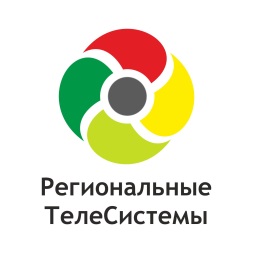 Генеральному директоруООО «Региональные ТелеСистемы Групп»	Романенко Д.В.г. Белгород, ул. Костюкова, дом 13 б, офис 3                    от _____________________________________________________________________                                                                                                                                         (наименование организации/ИП) Адрес подключения услуги ________________________________________________    Номер договора__________________________________________________________ИНН____________________________________________________________________Лицо подающее заявление (ФИО)____________________________________________заявление о переносе линии связиПросим перенести из помещения, расположенного по адресу: ________________________________________________________________________________________________________На новый адрес следующие услуги:Новый адрес: ___________________________________________________________________________Предоставление услуги переноса линии связи осуществляется согласно прейскуранта, при наличии узла связи ООО «Региональные ТелеСистемы Групп» в конкретном здании/ корпусе.С условиями предоставления, сроками и оплатой данной услуги ознакомлен(а) и согласен(а). Оплату оказанных услуг гарантирую.Подпись абонента (Представитель) __________________ Дата «____»  ___________ 20___г.                                                                                   мп.Служебные отметки:Заявление принято к исполнению«_____» _______________ 20____г.____________________________________________________________________                                                                                                                                                    (Ф.И.О. и  подпись сотрудника ООО «Региональные ТелеСистемы Групп»)М.П.(паспортные данные  лица, подающего заявление)(номер доверенности) (контактный телефон/e-mail лица, подающего заявления) пНазвание Услуги Отметить необходимое 1Местная телефонная связь2Интернет3Кабельное телевидение